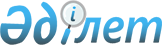 О переименовании улицы села ЕгиндыбулакРешение акима Егиндыбулакского сельского округа Каркаралинского района Карагандинской области от 12 июля 2010 года N 1. Зарегистрировано Управлением юстиции Каркаралинского района Карагандинской области 9 августа 2010 года N 8-13-85

      В соответствии с Законом Республики Казахстан от 23 января 2001 года "О местном государственном управлении и самоуправлении в Республике Казахстан", Законом Республики Казахстан от 8 декабря 1993 года "Об административно-территориальном устройстве Республики Казахстан" и с учетом мнения населения села Егиндыбулак, РЕШИЛ:



      1. Переименовать улицу Ленина в улицу имени Орынбек Ығыбасұлы Жакешова.



      2. Контроль за исполнением настоящего решения возложить на заведующего отделом С. Сарсекеева.



      3. Настоящее решение вводится в действие по истечении десяти календарных дней после дня его первого официального опубликования.      Аким Егиндыбулакского

      сельского округа                           А. Даупбаев
					© 2012. РГП на ПХВ «Институт законодательства и правовой информации Республики Казахстан» Министерства юстиции Республики Казахстан
				